r	draft version 3-15-2017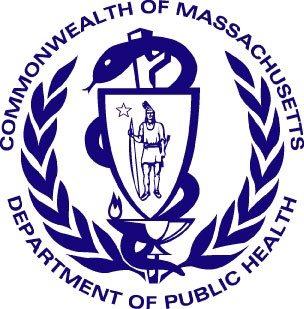 Massachusetts Department of Public Health Determination of NeedAffiliated PartiesApplication Date: 07/19/2023Application Number: BH-23061217-TSApplicant InformationApplicant Name: Baystate Health, Inc.Contact Person:    Aaron MichelucciTitle: Vice President, Clinical ServicesPhone: 4137948979E-mail: Aaron.Michelucci@Baystatehealth.org Affiliated Parties1.9 Affiliated Parties: List all officers, members of the board of directors, trustees, stockholders, partners, and other Persons who have an equity or otherwise controlling interest in the application.Document Ready for FilingWhen document is complete click on "document is ready to file". This will lock in the responses and date and time stamp the form. To make changes to the document un-check the "document is ready to file" box.Edit document then lock file and submit Keep a copy for your records. Click on the "Save" button at the bottom of the page. To submit the application electronically, click on the "E-mail submission to Determination of Need" button.This document is ready to file? YesDate/time Stamp: 08/18/2023 9:47 amE-mail submission to Determination of NeedAdd/ Del RowsName (Last)Name (First)Mailing AddressCityStateAffiliationPosition with affiliated entity (or with Applicant)Stock, shares, or partnershipPercent Equity (numbers only)Convictions or     violationsList other health care facilities affiliated withBusiness relationship with Applicant+/-BaconRobert20 Hawthrone TerraceFlorenceMABaystate Health, IncTrustee0%NoNo+/-BossieRichard163 Brookfield LaneAgawamMABaystate Health, IncTrustee0%NoNo+/-ColeinClaudia88 Oxbo RoadRoswellGABaystate Health, IncTrustee0%NoNo+/-DeVerryHarriet108 Lakeview StreetSouthwickMABaystate Health, IncChair0%NoNo+/-GonclavesMaria120 Pine Knoll DriveLudlowMABaystate Health, IncTrustee0%NoNo+/-HolmesColleen45 Woodland RoadSpringfieldMABaystate Health, IncTrustee0%NoNo+/-JordanDenise78 Benz StreetSpringfieldMABaystate Health, IncTrustee0%NoNo+/-KeroackMark49 Devonshire TerraceEast LongmeadowMABaystate Health, IncTrustee/President0%NoNo+/-LovelaceAkinyele188 Susan DriveWestfieldMABaystate Health, IncTrustee0%NoNo+/-MoriartyKevin54 Forest Hill RoadHampdenMABaystate Health, IncTrustee0%NoNo+/-MurphyPaul46 Cloverdale StreetFlorenceMABaystate Health, IncTrustee0%NoNo+/-PhaneufJames223 Munsell StreetBelchertownMABaystate Health, IncTrustee0%NoNo+/-PicknellyPaul22 Rock-A-Dundee RoadHampdenMABaystate Health, IncTrustee0%NoNo+/-Rodriquez MartinIrene138 Skyline Trail, #93MiddlefieldMABaystate Health, IncTrustee0%NoNo+/-WebberWilliam9 Gavin CircleAndoverMABaystate Health, IncTrustee0%NoNo+/-McCarthyRaymond46 Longmeadow StreetLongmeadowMABaystate Health, IncTreasurer0%NoNo+/-DelaneyKristin226 Upper RoadDeerfieldMABaystate Health, IncClerk0%NoNo+/-CardonaElizabeth205 Ashland AvenueSpringfieldMABaystate Health, IncTrustee0%NoNo+/-CostantineRuth111 Whittier StreetFlorenceMABaystate Health, IncTrustee0%NoNo+/-RourkeSara63 Mount Hermon Station RoadNorthfieldMABaystate Health, IncTrustee0%NoNo+/-RemillardNancy59 Converse StreetLongmeadowMABaystate Health, IncAsst. Clerk0%NoNo+/-Dos SantosAntonio E.11 Valley View DriveWilbrahamMABaystate Health, IncTrustee0%NoNo+/-O’ConnellMark80 Minechoag HeightsLudlowMABaystate Health, IncTrustee0%NoNo+/-ThompsonLinda114 Western AvenueWestfieldMABaystate Health, IncTrustee0%NoNo+/-